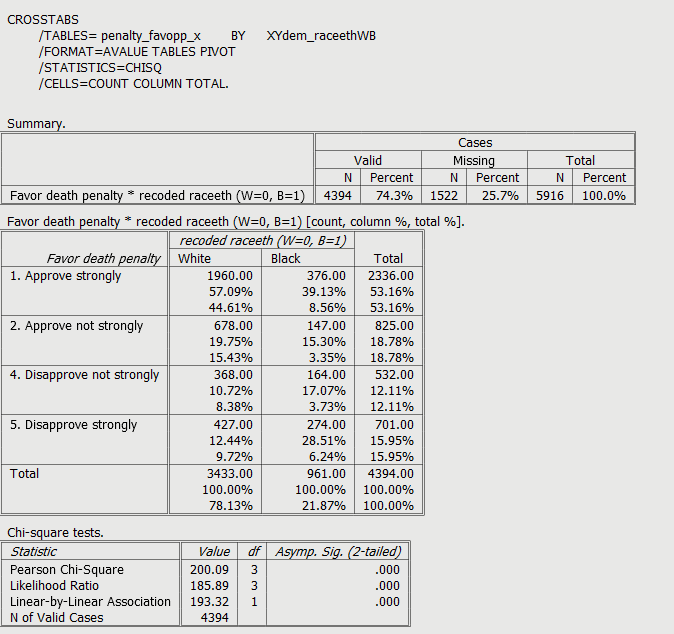 Crosstab showing both column and row percent’s. Note that the PSPP produced graph shows total percent’s instead of column percent. 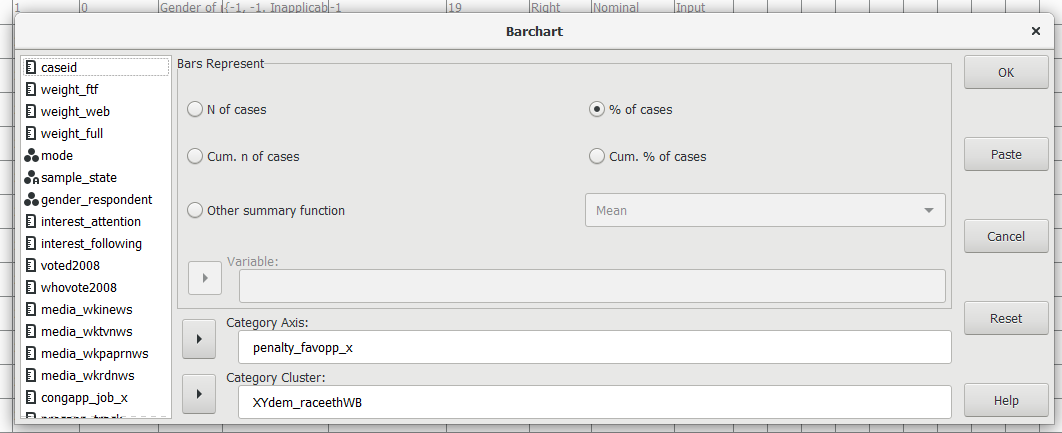 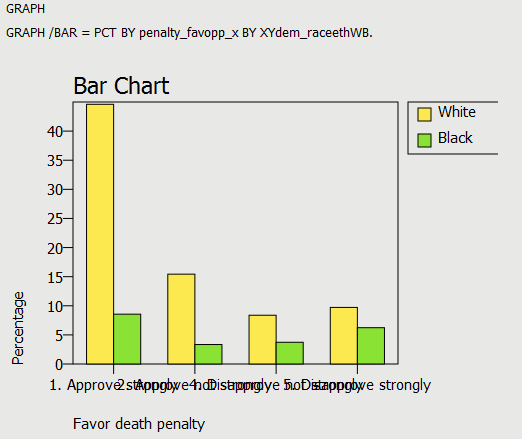 Note that bar chart displays total %. Replication of procedure in SPSS 25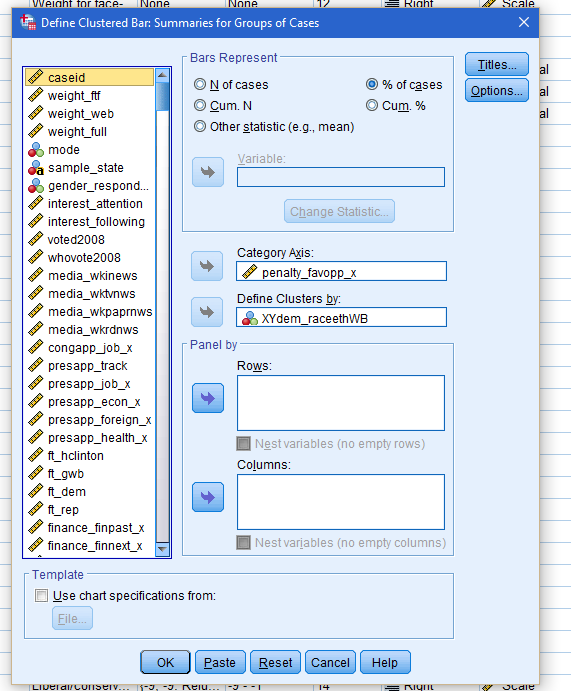 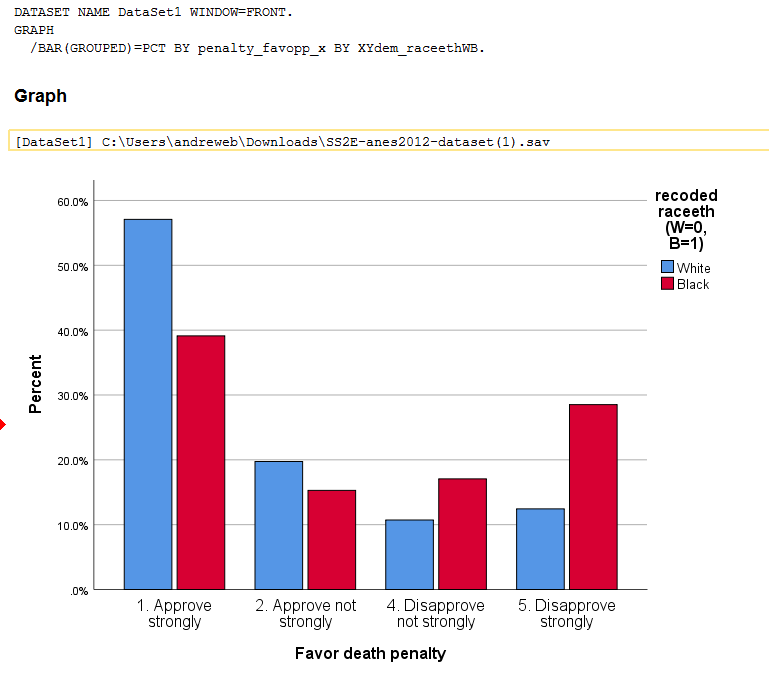 